Escola Básica de Gualtar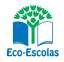 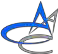 PRATO LIMPO DESPERDICIO ZERO – 9 maio DE 2024Quantidade de comida confecionada e não consumida:Verificar se há hábitos de compostagem dos alimentos crus e cozinhados na escola. Verificar aquilo que é feito com os restos e sobras de comida.Verificar se é feita a separação dos resíduos.Para isto podem colocar as seguintes questões:O que fazem à comida confecionada que não é gasta? Costumam fazer a separação dos resíduos?Para onde encaminham os restos de comida dos pratos?Nº de refeiçõesreservadasNº de refeiçõesreservadas e consumidasNº de refeiçõesreservadas por consumirSopaPeixeCarneSobremesa